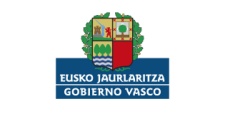 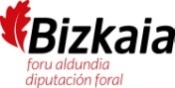 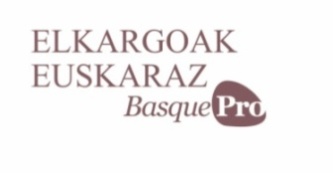 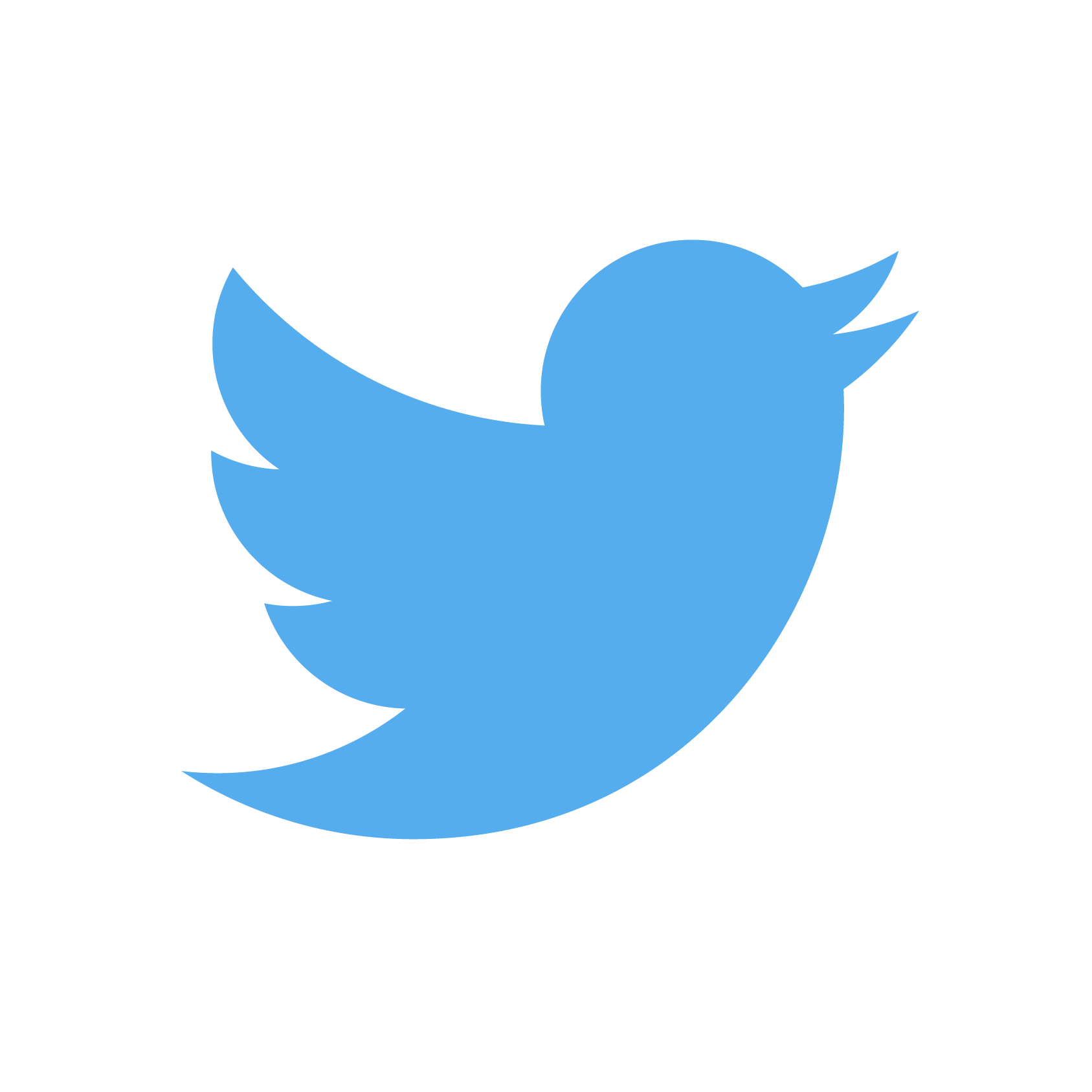 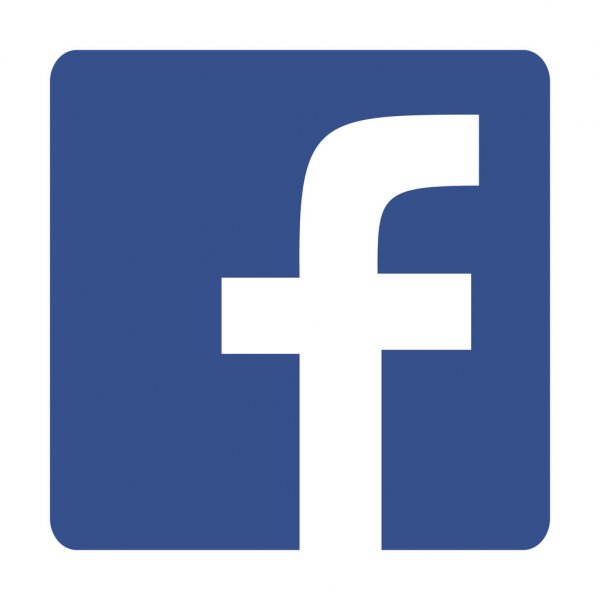 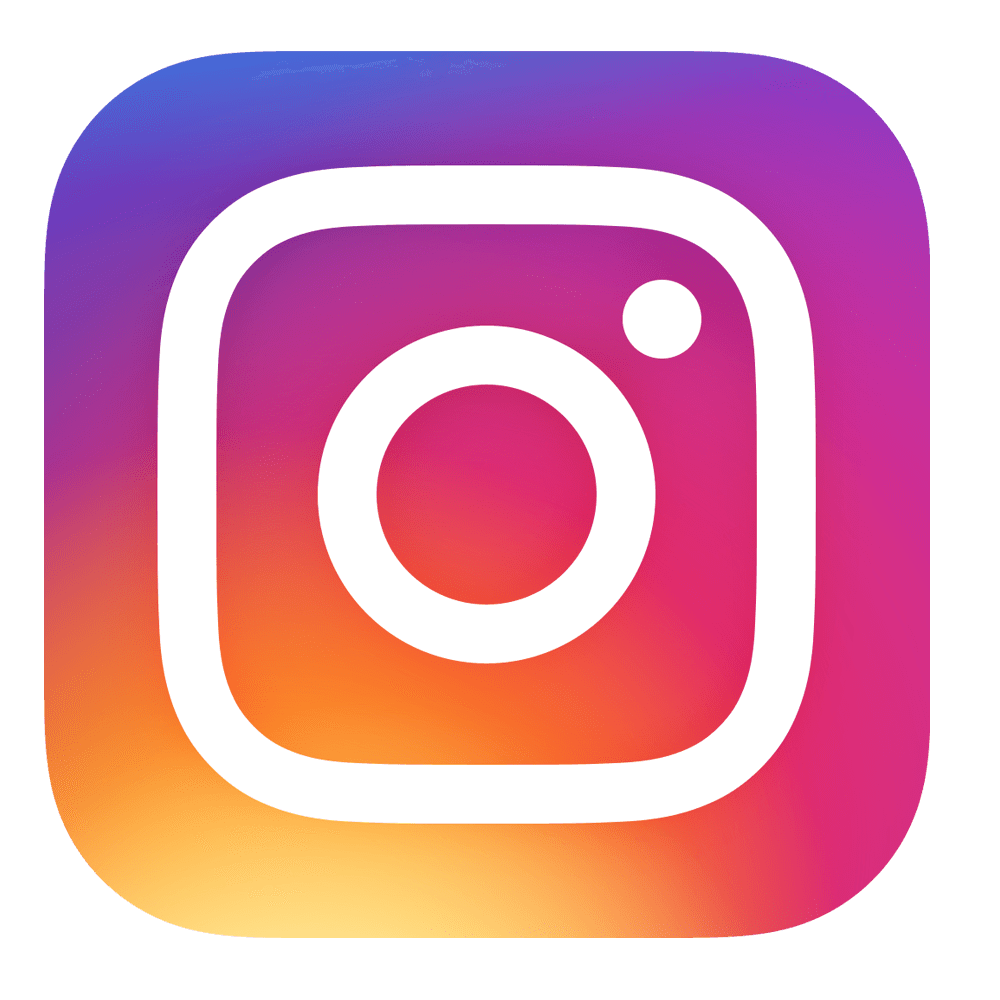 ELKARGOAK EUSKARAZ 29Euskaraz lan egitea errazagoa – 2022ko balantzea – Euskara zientziaEuskaraz lan egitea errazagoa – 2022ko balantzea – Euskara zientzia2023Jakizu    Trabajar en euskera más fácil – Balance 2022 – Euskera cienciaUrtarrilak 27Urtarrilak 27EUSKARAZ LAN EGITEA ERRAZAGOA Gogoratu Elkargoak Euskarazen euskaraz lan egiteko gero eta baliabide gehiago dugula. Orain arte pilulak eta hiztegiak baina orain idazki ereduak ere gehitzen hasi gara:Pilulak: Txantxangorria, Berbazko arreta, Itzulgailu neuronalak-Zuzentzaile ortografi-koak, Terminologia, Errotuluak-Oharrak, Berbazko arreta, Bilerak-Batzarrak, Gutunak eta epostak, Irudi korporatiboa eta Ordena-gailu euskalduna.Hiztegiak: elkargo bakoitzak bere hiztegi propioa du eta hitzen bat falta bada galdetu daiteke.Idazki ereduak: atal berria da eta hemen eguneroko idazkiak jartzen hasi gara: bilera deia, akta, faktura, albarana, ordainagiria. Sartzeko:
https://www.iberba.eus/login_elkargoak.php?erabiltzailea=graduatu 
Erabiltzailea: graduatu    Pasahitza: graduatuTRABAJAR EN EUSKERA ES MÁS FÁCILRecuerda que cada vez tenemos más recursos para trabajar en euskera en Elkargoak Euskaraz. Hasta ahora teníamos píldoras y diccionarios pero ahora también modelos de escritos: Píldoras: Txantxangorria, Atención verbal, Traductores neuronales-Correctores ortográfi-cos, Terminología, Rótulos-Avisos, Atención oral, Reuniones y Asambleas, Cartas y emails, Imagen corporativa y Ordenador euskaldun.Diccionarios: cada colegio tiene su propio diccionario y se puede preguntar si no se encuentra algún término.Modelos de escritos: se trata de un nuevo apartado en el que hemos comenzado a poner los escritos que ese utilizan frecuentemente: convocatoria de reunión, acta, factura, albarán, recibo.Para entrar: https://www.iberba.eus/login_elkargoak.php?erabiltzailea=graduatu 
Usuario: graduatu    Contraseña: graduatu2022ko BALANTZEA: EUSKARA GORA Kopuruetan:Elkargoak: +2 (11tik 13ra) Elkargokideak: +2.511 (12.702tik 15.228ra)Euskararen indizea: +%4  (%32tik %36ra)Elkargokideak euskara ikasten: +28  (16tik 44ra)Elkargoetako 7 langile euskara ikastenLorpenetan:Irudia eta errotulazioa: +%11Webguneak: +%6 eta sare sozialak: +%4Idatzizko komunikazioa: +%7 Ahozko komunikazioa: +%6BALANCE 2022: AUMENTA EL EUSKERA En cifras:Colegios: +2 (de 11 a 13)Colegiados/as: +2.511 (de 12.702 a 15.228)Índice del euskera: +4% (del 32% al 36%)Colegiados/as aprendiendo euskera: +28   (de 16 a 44)7 trabajadores/as de loa colegios aprendiendo euskeraEn logros:Imagen y rotulación: +11%Páginas web y redes sociales: +4%Comunicación escrita: +7%Comunicación oral: +6%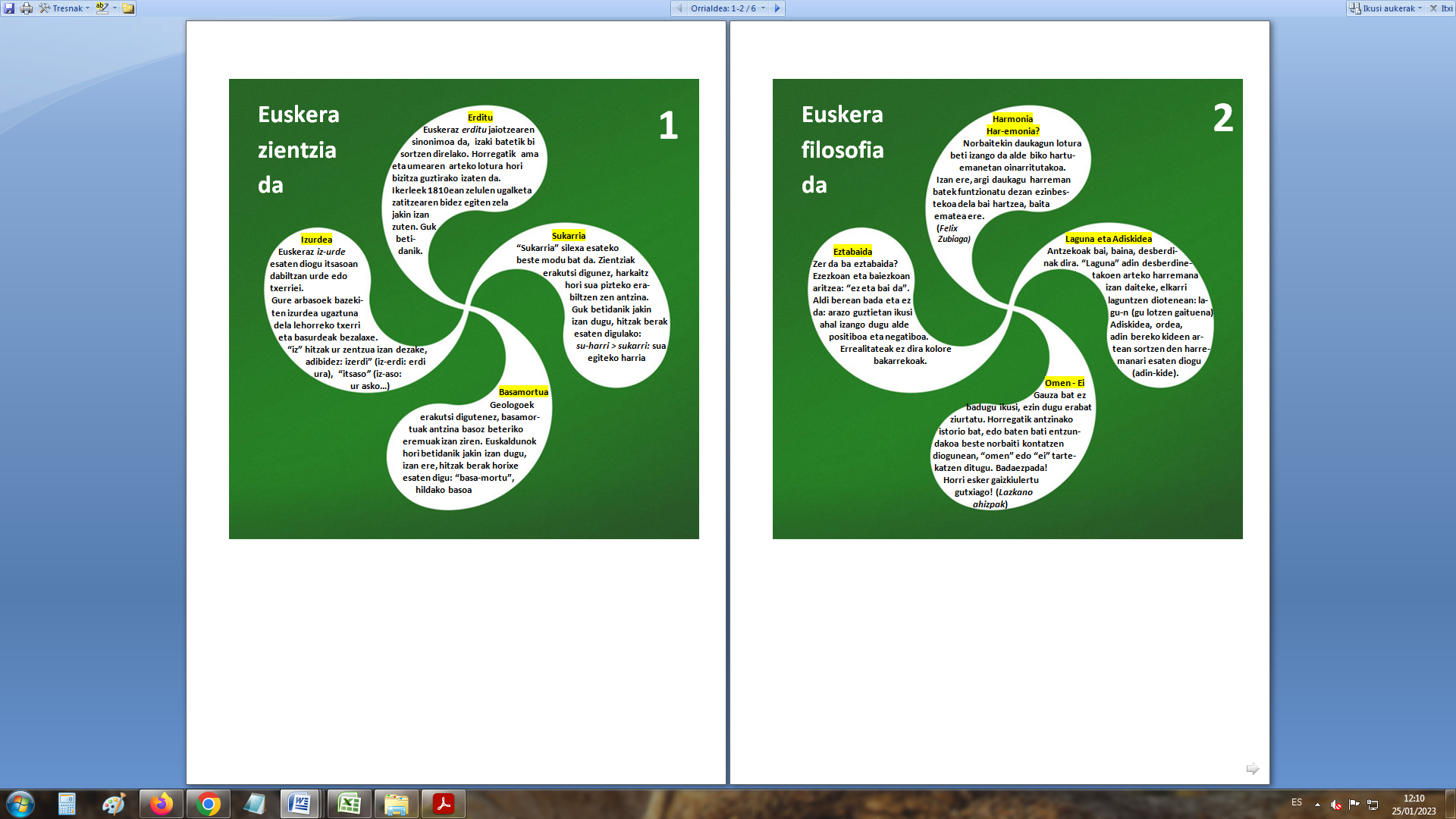 Iturria: Iberba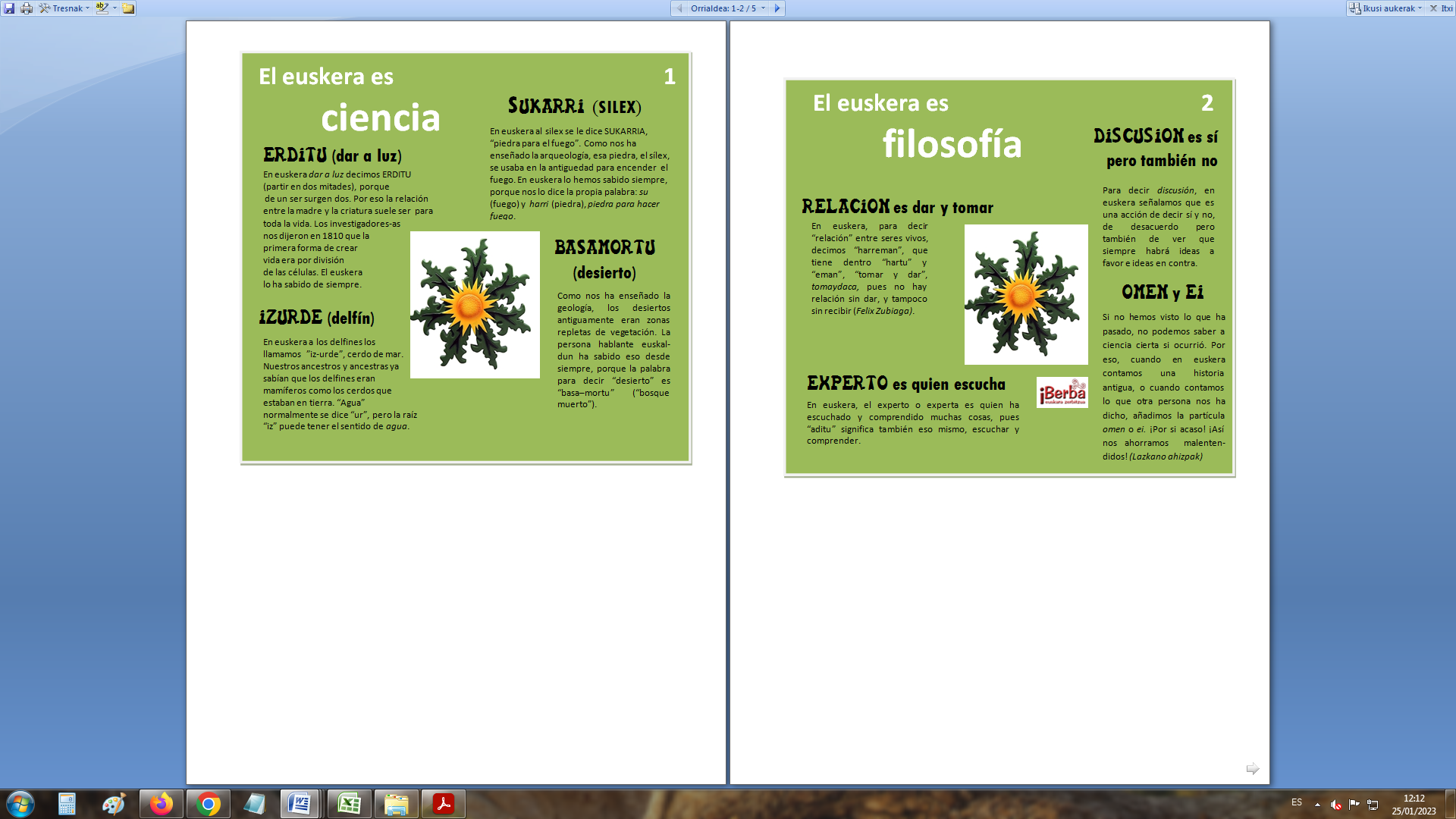 